Игра – эксперимент «Изготовление цветных льдинок»Цель: Формирование представлений детей о свойствах воды в жидком и твердом состоянии.Задачи:
• развивать умение наблюдать за объектом некоторое время;• совершенствовать мыслительные процессы;• формирование представлений о томкак краска растворяется в воде;• закрепить представления детей о разнообразии  цветов (желтый, красный, синий, зеленый);• развитие мелкой моторики;• развивать интерес к экспериментальной деятельности.Оборудование: стаканчики, краска, палочки или ложки для размещения, формочки, веревочки.Ход эксперимента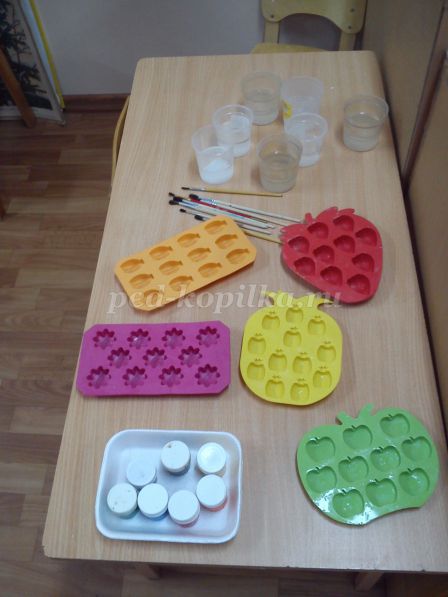 Подготовительная часть: Детям предлагается понаблюдать за погодой: на улице холодно, за окном зима, кругом все белым бело – лежит снег не только на дорожках, но и на деревьях, на крышах висят сосульки. Детям предлагается провести эксперимент и самим сделать сосульки, но не простые, а разноцветные.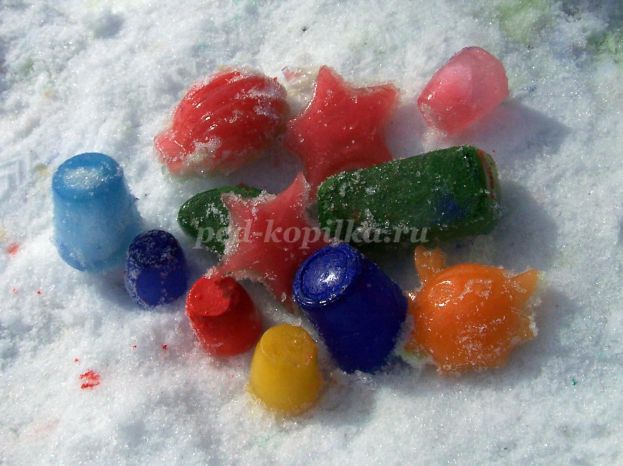 1 этап: Дети сами выбирают цвета, которыми хотят раскрасить воду. С помощью воспитателя добавляют необходимое количество краски в стаканчик с водой, размешивают при помощи палочки или ложечки жидкость до получения яркого окраса однородного цвета.2 этап: Воспитатель вместе с детьми выходит на улицу на участок. Цветной водой заполняются заранее приготовленные формочки. В воду до середины погружаются небольшие веревочки, оставшаяся часть которых необходима для создания крепления цветной сосульки на ветку дерева.3 этап: Формочки с цветной водой аккуратно составляются, они остаются на улице для полного замерзания воды. 4 этап: Когда вода превратиться в лед, дети с помощью воспитателя осторожно вынимают замерзшие льдинки из формочек, после на участке развешиваются на ветки деревьев полученные ледяные игрушки.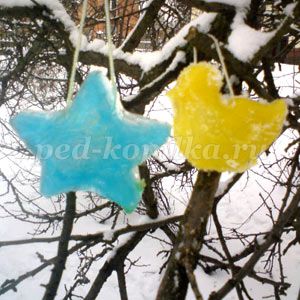 Полученные льдинки также можно использовать и в других целях: выложить на снегу картину, построить домик, кораблик, крепость и т.д.Вывод: Вода растворяет краску, приобретая ее цвет. Вода замерзает при низкой температуре даже с растворенной в ней краской.